Indonesian currencyActivityTo complete these questions, you will need to know the current exchange rate of Indonesian rupiah to Australian dollars. Round the exchange rate to the nearest thousand, for example, 
AUD $1 = Rp 10.000. Convert the prices in the table below from Indonesian rupiah to Australian dollars.Convert the prices in the table below from Australian dollars to Indonesian rupiah, then write out the number using Indonesian words.Express the Indonesian numbers in the table below as prices in rupiah.For the teacherRemove this section before sharing this resource with students.Convert the prices in the table below from Indonesian rupiah to Australian dollars. Answers will depend on the current exchange rate for rupiah. The answers below are an example based on an exchange rate of AUD $1 = Rp 10.000.Convert the prices in the table below from Australian dollars to Indonesian rupiah, then write out the number using Indonesian words. Answers will depend on the current exchange rate for rupiah. The answers below are an example based on an exchange rate of AUD $1 = Rp 10.000.Express the Indonesian numbers in the table below as prices in rupiah.© State of New South Wales (Department of Education), 2024The copyright material published in this resource is subject to the Copyright Act 1968 (Cth) and is owned by the NSW Department of Education or, where indicated, by a party other than the NSW Department of Education (third-party material).Copyright material available in this resource and owned by the NSW Department of Education is licensed under a Creative Commons Attribution 4.0 International (CC BY 4.0) license.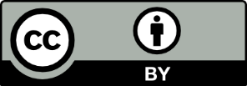 This licence allows you to share and adapt the material for any purpose, even commercially. Attribution should be given to © State of New South Wales (Department of Education), 2024.Material in this resource not available under a Creative Commons licence:the NSW Department of Education logo, other logos and trademark-protected materialmaterial owned by a third party that has been reproduced with permission. You will need to obtain permission from the third party to reuse its material.Links to third-party material and websitesPlease note that the provided (reading/viewing material/list/links/texts) are a suggestion only and implies no endorsement, by the New South Wales Department of Education, of any author, publisher, or book title. School principals and teachers are best placed to assess the suitability of resources that would complement the curriculum and reflect the needs and interests of their students.If you use the links provided in this document to access a third-party's website, you acknowledge that the terms of use, including licence terms set out on the third-party's website apply to the use which may be made of the materials on that third-party website or where permitted by the Copyright Act 1968 (Cth). The department accepts no responsibility for content on third-party websites.RpAUDRp 20.000Rp 17.000Rp 80.000Rp 1.000Rp 2.500Rp 300.000Rp 65.000Rp 1.000.000Rp 2.500.000Rp 5.000AUDRpIndonesian words$3$7$9$55$0.40$120$500$1.50$2.20$0.90Indonesian wordsRpDua ribu rupiahTiga puluh ribu rupiah Sebelas ribu rupiahTiga ribu lima ratus rupiahSeratus empat puluh ribu rupiahTiga juta rupiahEnam belas ribu rupiahDua puluh satu ribu rupiahDelapan ribu rupiahDua ratus lima puluh ribu rupiahRpAUDRp 20.000$2Rp 17.000$1.70Rp 80.000$8Rp 1.000$0.10Rp 2.500$0.25Rp 300.000$30Rp 65.000$6.50Rp 1.000.000$100Rp 2.500.000$250Rp 5.000$0.50AUDRpIndonesian words$3Rp 30.000Tiga puluh ribu rupiah$7Rp 70.000Tujuh puluh ribu rupiah$9Rp 90.000Sembilan puluh ribu rupiah$55Rp 550.000Lima ratus lima puluh ribu rupiah$0.40Rp 4.000Empat ribu rupiah$120Rp 1.200.000Sejuta dua ratus ribu rupiah$500Rp 5.000.000Lima juta rupiah$1.50Rp 15.000Lima belas ribu rupiah$2.20Rp 22.000Dua puluh dua ribu rupiah$0.90Rp 9.000Sembilan ribu rupiahIndonesian wordsRpDua ribu rupiahRp 2.000Tiga puluh ribu rupiah Rp 30.000Sebelas ribu rupiahRp 11.000Tiga ribu lima ratus rupiahRp 3.500Seratus empat puluh ribu rupiahRp 140.000Tiga juta rupiahRp 3.000.000Enam belas ribu rupiahRp 16.000Dua puluh satu ribu rupiahRp 21.000Delapan ribu rupiahRp 8.000Dua ratus lima puluh ribu rupiahRp 250.000